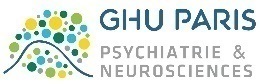 Profil de poste GESTIONNAIRE BAUX, PATRIMOINE ET ASSURANCESDirection de l’Ingénierie, des Travaux, de la Maintenance et du Patrimoine (DITMP)IDENTIFICATION DU POSTEIDENTIFICATION DU POSTEMétier / fonctionAdjoint administratif Baux – Patrimoine – Assurances « dommages aux biens »GradeAdjoint administratifPosition dans la structureLiaisons hiérarchiques :Le Directeur de la DITMPL’Attaché d’Administration Hospitalière de la DITMPL’Attaché d’Administration Hospitalière Responsable Patrimoine et AssurancesLiaisons fonctionnelles :Les ingénieurs, architectes et techniciens de la direction Travaux de la DITMPLes responsables de la direction Maintenance de la DITMPMissions générales de la directionLa DITMP est en charge des opérations de travaux, de la maintenance des bâtiments et des installations, de la sécurité des biens et des personnes et du patrimoine du GHU Paris Psychiatrie & Neurosciences.Composée des directions Ingénierie, Maintenance, Administratif, Sécurité et Patrimoine, la DITMP :Assure la maîtrise d’ouvrage et/ou d’œuvre des projets de travaux tous corps d’étatVeille à la mise en conformité des installations, équipements et réseaux de l’établissementAssure la gestion des ateliers techniques qui constituent la direction de la MaintenanceAssure la gestion des sécurités (incendie, malveillance, environnementales)Assure la gestion du patrimoineParticipe à une démarche qualité, dans le cadre de la procédure de certification des établissements de santé, et en prévision de la certification ISO 50 001 de la DITMP Assure l’application de la politique énergétique et le fonctionnement du Système de Management de l’Energie (SMEn).MISSION DU POSTEMISSION DU POSTEMissions de l’agentPlacé sous l’autorité de l’Attaché d’Administration Hospitalière Responsable Patrimoine et Assurances, assurera les missions-suivantes :
Missions de suivi de facturation :Engagements des dépenses : saisie des commandes dans l’application informatique GEFEtablissement de tableaux de bord financier : dépenses prévisionnelles, loyers (dont parkings), charges, impôts, taxes liées aux locations et propriétésSuivi des factures, des liquidations, et du mandatementSuivi des taxes et impôts liés au patrimoine de l’établissement (taxes foncières, taxes communales…)Préparation et suivi de la clôture d’exercice (point sur les comptes budgétaires, vérification des factures restant à payer, saisie des écritures comptables de clôture) : charges à rattacher à l’exercice précédentSuivi administratif et financier des différentes conventions (associations…) 
Mission de gestion des relations locataires/propriétaires :Relation avec les syndics, les propriétaires, les bailleurs, pour les bâtiments occupés : rédaction de courriers, gestion des parkings, gestion des clés et des bips, dégât des eaux, Présence aux assemblées générales des copropriétaires, Etablissement des états des lieux Suivi des départs et arrivées des patients en lien avec les secteurs, la TP, le service social.Règlement des litiges avec les patients (secteur d’origine, assistante sociale, tuteur, avocat…)Correspondante de la caisse d’allocation familiale (CAF), des tuteurs, etc…Etablissement de tous documents concernant les patients (attestations CAF…) en contact avec les assistantes sociales, les tuteurs.Missions pour le secteur Assurance - Dommages Aux BiensSuivi administratif et financier du marché assurance « dommages aux biens »Engagement et suivi des dépenses, évaluation des dépenses annuelles (primes), Traitement des factures de primes d’assurance Etablissement des déclarations des sinistresParticipe au suivi des sinistres avec les techniciens en intra et extra hospitalier et les cadres des structures.Participe au suivi des sinistres avec l’assureur.Tableau de suivi des sinistres et traitement des remboursements de l’assurance.DESCRIPTION DU POSTE DESCRIPTION DU POSTE DESCRIPTION DU POSTE Organisation du travail Travail en équipe Organisation individuelle du travail Prise d’initiatives Responsabilités Encadrement Déplacements sur sitesAvantages du postePoste avec autonomie et responsabilité des tâchesEvolution des connaissances au moyen de formations continues constantesActivités variéesPoste avec autonomie et responsabilité des tâchesEvolution des connaissances au moyen de formations continues constantesActivités variéesPROFIL DU CANDIDAT PROFIL DU CANDIDAT Compétence - FormationFormation :Minimum Bac + 2Expérience professionnelles :Expérience en poste équivalent minimum 2 ansAptitudes requisesMéthode et rigueurRéactivitéAdaptabilitéGoût du travail en équipeAutonomieSens de l’organisation du travail et de la hiérarchieORGANISATION DU TRAVAILORGANISATION DU TRAVAILHorairesLieu de travailZone de Travail